В соответствии с приказами Минобрнауки России от 05.04.2017 № 301 «Об утверждении Порядка организации и осуществления образовательной деятельности по образовательным программам высшего образования – программам бакалавриата, программам специалитета, программам магистратуры» и от 14.06.2013 № 464 «Об утверждении Порядка организации и осуществления образовательной деятельности по образовательным программам среднего профессионального образования», а также в целях обеспечения безопасных условий организации учебного процесса в условиях распространения новой коронавирусной инфекции (COVID-19), в соответствии с приказом Минобрнауки России от 04.08.2020 № МН-5/928-ДА «О направлении информации», руководствуясь Методическими рекомендациями «МР 3.1/2.1.0205-20. 3.1. Профилактика инфекционных болезней. 2.1. Коммунальная гигиена. Рекомендации по профилактике новой коронавирусной инфекции (COVID-19) в образовательных организациях высшего образования. Методические рекомендации», утвержденными Главным государственным санитарным врачом Российской Федерации 29.07.2020, и во исполнение приказа Оренбургского государственного университета от 24.08.2020 № 319 «О начале нового 2020-2021 учебного года в Оренбургском государственном университете» п р и к а з ы в а ю: 1. Начать 2020/21 учебный год с 01.09.2020.2. Заместителю директора по учебно-методической работе Тришкиной  Н.И. обеспечить реализацию образовательных программ:2.1. Для обучающихся очной формы обучения с обязательным соблюдением мер, направленных на профилактику нераспространения новой коронавирусной инфекции (COVID-19).2.2. Для обучающихся заочной формы обучения с применением электронного обучения и дистанционных образовательных технологий.3. Деканам факультетов:3.1. Организовать и осуществить в срок до 07.09.2020 вручение студенческих билетов и зачетных книжек студентам 1 курса.3.2. Организовать проведение с 01.09.2020 по 05.09.2020 кураторских часов для студентов 1-5 курсов.3.3. Обеспечить проведение учебных занятий в соответствии с графиками учебного процесса.3.4. Ознакомить с уставом ОГУ, Положением об Орском гуманитарно-технологическом институте (филиале) ОГУ, Правилами внутреннего распорядка Орского гуманитарно-технологического института (филиала) ОГУ, Положением о пропускном и внутриобъектовом режиме в зданиях и на территории Орского гуманитарно-технологического института (филиала) ОГУ, Антикоррупционной политикой ОГУ, Положением о стипендиальном обеспечении и других формах материальной поддержки обучающихся студентов первого курса:– очной формы обучения в срок до 07.09.2020 под подпись; – заочной – в срок до 01.11.2020 в дистанционном формате.3.5. Организовать размещение на информационных стендах факультетов и официальном сайте института утвержденного расписания учебных занятий на первые две недели первого полугодия 2020/21 учебного года обучающихся очной формы обучения в срок до 25.08.2020.4. Контроль за исполнением приказа возложить на заместителя директора по учебно-методической работе Тришкину Н.И.Директор									        В.В. СвечниковаПроект приказа подготовил:Заместитель директора по учебно-методической работе					       Н.И. ТришкинаСогласовано:Заместитель директора по социальной
и воспитательной работе						       Л.В. ПисаренкоНачальник юридического отдела					       В.Н. Катанова 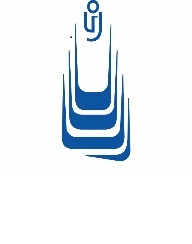 МИНОБРНАУКИ РОССИИОрский гуманитарно-технологическийинститут (филиал)федерального государственногобюджетного образовательного учреждения высшего образования«Оренбургский государственный университет»(Орский гуманитарно-технологический институт (филиал) ОГУ)П Р И К А З24.08.2020 № 87г. ОрскО начале 2020/21 учебного года 